#AnneAndersonVirtual Community Walk
Celebrating women’s 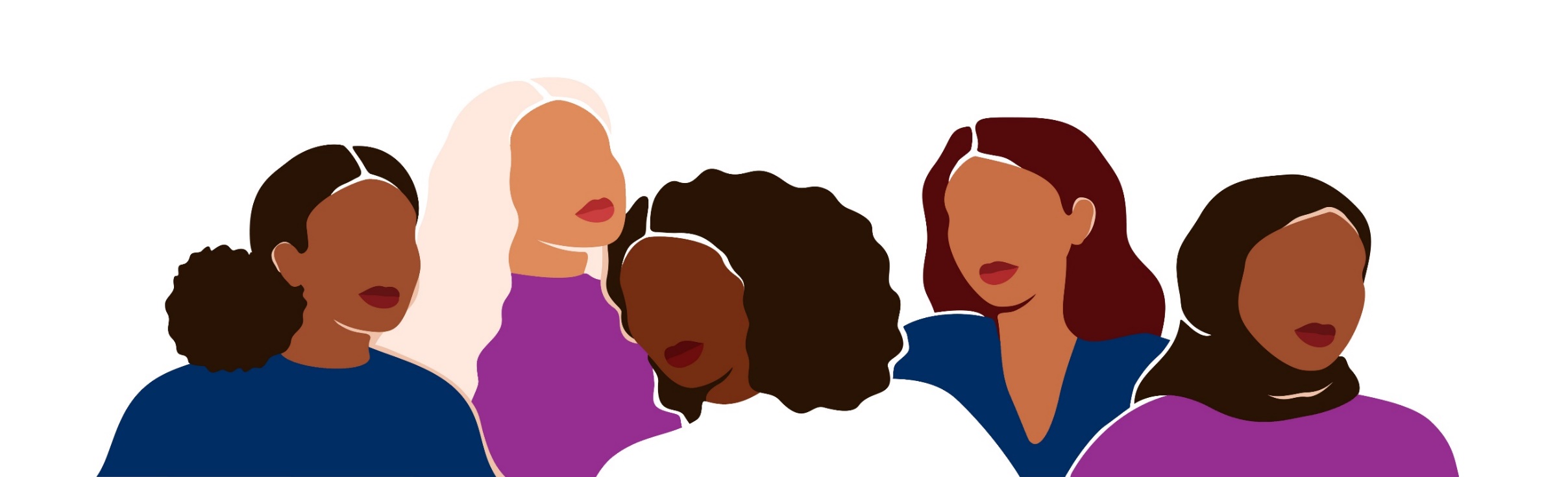 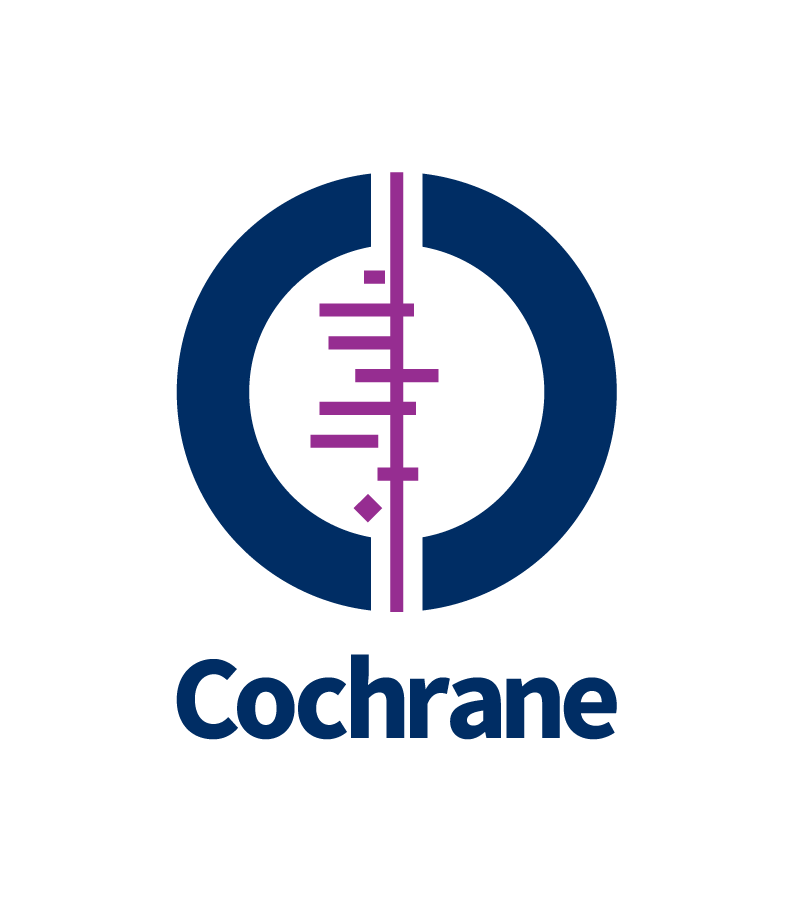 contributions within Cochrane 
